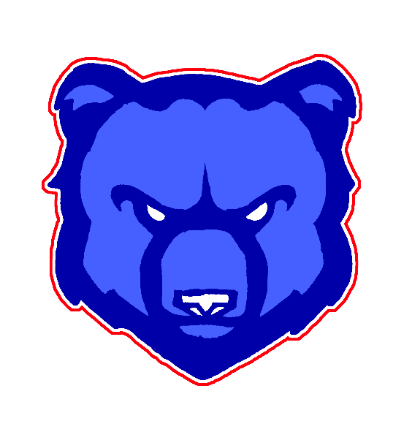 BBJH2019 SAC CAMPGrade:    Boys and Girls Incoming 7th and 8th Dates:     Mon-Thurs June 3-6, June 10-13, June 17-20, June 24-27,      July 10, 11 & 12 (W, TH, F) July 15-18 Mon-ThursTime:       8:00-10:00Cost:  	     100.00	Where:   BBJH Field House/Weight Room** Please wear basic athletic clothes, flats & cleats (bring your own water-drink)Register and pay online at www.magnoliahighathletics.com Click on Camps tab find BBJH Strength and conditioning then click the register tab to the right. Early registration is important to ensure correct T-shirt size.Must have a current physical on file in order to participateQuestions:  Contact Coach Neumann lneumann@magnoliaisd.orgCoach Szabo sszabo@magnoliaisd.org                            Coach Ridge rridge@magnoliaisd.orgWIN THE DAY!!